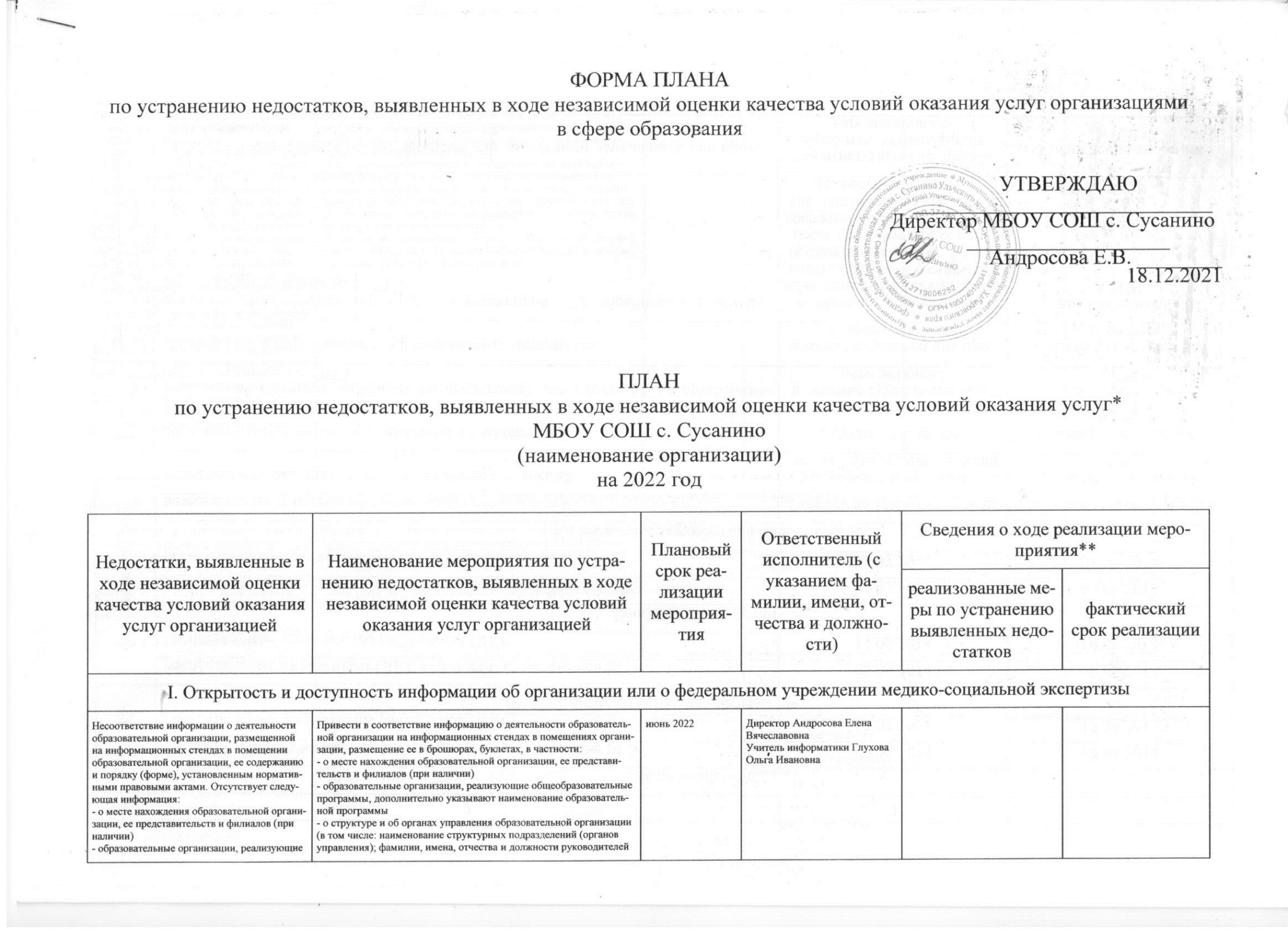 _________________Форма плана по устранению недостатков утверждена постановлением Правительства Российской Федерации от 17 апреля 2018 г. № 457 "Об утверждении формы обязательного публичного отчета высшего должностного лица субъекта Российской Федерации (руководителя высшего исполнительного органа государственной власти субъекта Российской Федерации) о результатах независимой оценки качества условий оказания услуг организациями в сфере культуры, охраны здоровья, образования, социального обслуживания, представляемого в законодательный (представительный) орган государственной власти субъекта Российской Федерации, и формы плана по устранению недостатков, выявленных в ходе независимой оценки качества условий оказания услуг организациями в сфере культуры, охраны здоровья, образования, социального обслуживания и федеральными учреждениями медико-социальной экспертизы".* Разделы плана формируются в соответствии с критериями независимой оценки качества, установленными Федеральным законом от 29 декабря 2012 г. № 273-ФЗ "Об образовании в Российской Федерации" ** Графа "Сведения о ходе реализации мероприятия" заполняется на официальном сайте для размещения информации о государственных и муниципальных учреждениях в информационно-телекоммуникационной сети "Интернет" (Заполняется министерством образования и науки Хабаровского края на основании информации, полученной от органов местного самоуправления, о реализации указанных в плане мероприятий)общеобразовательные программы, дополнительно указывают наименование образовательной программы- о структуре и об органах управления образовательной организации (в том числе: наименование структурных подразделений (органов управления); фамилии, имена, отчества и должности руководителей структурных подразделений; места нахождения структурных подразделений; адреса официальных сайтов в сети "Интернет" структурных подразделений (при наличии); адреса электронной почты структурных подразделений (при наличии)- о руководителе образовательной организации, его заместителях, руководителях филиалов образовательной организации (при их наличии), в том числе: фамилия, имя, отчество (при наличии) руководителя, его заместителей; должность руководителя, его заместителей; должность руководителя, его заместителей; контактные телефоны; адреса электронной почты (частично)- о персональном составе педагогических работников: фамилия, имя, отчество (при наличии) работника; занимаемая должность (должности); преподаваемые дисциплины (частично)структурных подразделений; места нахождения структурных подразделений; адреса официальных сайтов в сети "Интернет" структурных подразделений (при наличии); адреса электронной почты структурных подразделений (при наличии)- о руководителе образовательной организации, его заместителях, руководителях филиалов образовательной организации (при их наличии), в том числе: фамилия, имя, отчество (при наличии) руководителя, его заместителей; должность руководителя, его заместителей; должность руководителя, его заместителей; контактные телефоны; адреса электронной почты (частично)- о персональном составе педагогических работников: фамилия, имя, отчество (при наличии) работника; занимаемая должность (должности); преподаваемые дисциплины (частично)II. Комфортность условий предоставления услугII. Комфортность условий предоставления услугII. Комфортность условий предоставления услугII. Комфортность условий предоставления услугII. Комфортность условий предоставления услугII. Комфортность условий предоставления услугВ образовательной организации отсутствуют комфортные условия для предоставления услуг (перечень параметров комфортных условий устанавливается в ведомственном нормативном акте уполномоченного федерального органа исполнительной власти об утверждении показателей независимой оценки качества), в частности:- комфортная зона отдыха (ожидания) оборудованная соответствующей мебельюОбеспечить в образовательной организации комфортные условия для предоставления услуг (перечень параметров комфортных условий устанавливается в ведомственном нормативном акте уполномоченного федерального органа исполнительной власти об утверждении показателей независимой оценки качества), в частности:- комфортную зону отдыха (ожидания) оборудованную соответствующей мебельюАвгуст 2022Директор Андросова Елена ВячеславовнаЗавхоз Кучумова Надежда ВладимировнаIII. Доступность услуг для инвалидовIII. Доступность услуг для инвалидовIII. Доступность услуг для инвалидовIII. Доступность услуг для инвалидовIII. Доступность услуг для инвалидовIII. Доступность услуг для инвалидовПомещения образовательной организации и прилегающей к ней территории не оборудованы с учетом доступности для инвалидов, в частности отсутствует:- оборудование входных групп пандусами (подъемными платформами)- выделенные стоянки для автотранспортных средств инвалидов- адаптированные лифты, поручни, расширенные дверные проемы- сменные кресла-коляски- специально оборудованные санитарно-гигиенические помещения в образовательной организацииОборудовать помещения образовательной организации и прилегающей к ней территории с учетом доступности для инвалидов, в частности:- входных групп пандусами - выделенными стоянками для автотранспортных средств инвалидов- поручнямиДиректор Андросова Елена ВячеславовнаЗавхоз Кучумова Надежда ВладимировнаВ образовательной организации отсутствуют условия доступности, позволяющих инвалидам получать услуги наравне с другими, в частности:- дублирование для инвалидов по слуху и зрению звуковой и зрительной информации- возможность предоставления инвалидам по слуху (слуху и зрению) услуг сурдопереводчика (тифлосурдопереводчика)- помощь, оказываемая работниками образовательной организации, прошедшими необходимое обучение (инструктирование) по сопровождению инвалидов в помещениях образовательной организации и на прилегающей территорииОбеспечить в образовательной организации условия доступности, позволяющие инвалидам получать услуги наравне с другими, в частности:- обеспечить помощью, оказываемой работниками образовательной организации, прошедшими необходимое обучение (инструктирование) по сопровождению инвалидов в помещениях образовательной организации и на прилегающей территорииЗавуч Окулова Наталья ЮрьевнаIV. Доброжелательность, вежливость работников организации или федерального учреждения медико-социальной экспертизыIV. Доброжелательность, вежливость работников организации или федерального учреждения медико-социальной экспертизыIV. Доброжелательность, вежливость работников организации или федерального учреждения медико-социальной экспертизыIV. Доброжелательность, вежливость работников организации или федерального учреждения медико-социальной экспертизыIV. Доброжелательность, вежливость работников организации или федерального учреждения медико-социальной экспертизыIV. Доброжелательность, вежливость работников организации или федерального учреждения медико-социальной экспертизыАктуализировать информацию о работе сайта школы, электронного   журнала (Дневник.ру) на родительских собранияхУчитель информатики Глухова Ольга ИвановнаДоведение информации о результатах проведения независимой оценки качества образовательной деятельности в 2021 году до сведения родителей (законных представителей) учащихсяУчитель информатики Глухова Ольга ИвановнаV. Удовлетворенность условиями оказания услугV. Удовлетворенность условиями оказания услугV. Удовлетворенность условиями оказания услугV. Удовлетворенность условиями оказания услугV. Удовлетворенность условиями оказания услугV. Удовлетворенность условиями оказания услугОрганизация взаимодействия со СМИ, в том числе электронными, использование социальных сетей для трансляции информации о деятельности образовательной организацииЗавуч Окулова Я.А.Завуч Цыренжапова С.Н.Проведение дней открытых дверей и других имиджевых мероприятий по направлениям воспитательной деятельностиЗавуч Окулова Я.А.Завуч Цыренжапова С.Н.